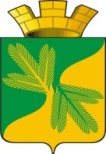 Ханты - Мансийский автономный округ – ЮграСоветский районАДМИНИСТРАЦИЯ ГОРОДСКОГО ПОСЕЛЕНИЯ ТАЁЖНЫЙП О С Т А Н О В Л Е Н И Е 06 марта 2024 года						                                                         № 41О внесении изменений в постановление администрации городского поселения Таёжный от 26.07.2022 N 133 «Об утверждении Правил землепользования и застройки городского поселения Таёжный» В соответствии с Федеральным законом от 25.12.2023 N 627-ФЗ «О внесении изменений в Градостроительный кодекс Российской Федерации и отдельные законодательные акты Российской Федерации», Уставом городского поселения Таёжный:1. Внести в  постановление администрации городского поселения Таёжный от 26.07.2022 N 133 «Об утверждении Правил землепользования и застройки городского поселения Таёжный» (далее – Постановление) следующие изменения:1.1. В подпункте 4 части 4 статьи 7 Правил землепользования и застройки городского поселения Таёжный, утвержденных Постановлением, слова «Федерации», образования» заменить словами «Федерации», статьей 3 Федерального закона от 24 июля 2008 года N 161-ФЗ «О содействии развитию жилищного строительства», образования».2. Опубликовать настоящее постановление в порядке, установленном Уставом городского поселения Таёжный.3. Постановление вступает в силу с даты опубликования.Глава городского поселения Таёжный                          		                               А.Р. Аширов            